 «Дождик –листопадничек»
А.Чугайкина

1. 
Дождик Листопадничек 
Осенью идёт.
Дождик Листопадничек 
Нас гулять зовёт.
С разноцветным дождиком 
Весело гулять.
И не надо зонтики 
На прогулку брать.
2. 
Дождик Листопадничек 
Осенью идёт.
Дождик Листопадничек 
Песенку поёт.
Ласковая песенка
Слышится едва – 
Шу-шу-шу да шу-шу-шу,
Вот и все слова.
3. 
Дождик Листопадничек 
Осенью идёт.
Дождик Листопадничек 
В тучке не живёт.
Что это за дождичек,
Спросим у ребят.
А ребята говорят – 
Это листопад. 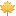 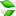 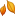   «Зуб молочный»Выпал зуб молочный –
На душе печаль.
Хоть он был не прочный,
Зуба очень жаль.
- Ах, какая дырка!-
Шепчут малыши.
А соседка Ирка
Просит: «Покажи».

А дружок мой Колька
Сообщает всем:
- Вон ещё их сколько!
Целых двадцать семь!
Папа с мамой рады:
- Выпал, ну и что ж.
Так ему и надо.
Ты, сынок, растёшь.

Я теперь напрасно
Больше не грущу.
Я теперь прекрасно
В дырочку свищу.